Упражнение 5.4. Въпроси за промени при стареенетоУпражнението е групово или индивидуално. Ще намерите 4 въпроса, които да зададете. При верен отговор се печели 1 точка. Какво трябва Георги да направи, за да избегне физически проблеми и мускулни болки?Какъв тип храна трябва да яде Георги всеки ден, за да бъде здрав и да има енергия?Защо Георги трябва да приема лекарства и защо това е важно за здравето му?Какво трябва да направи Георги, за да избегне проблеми със сърцето, белите дробове или стомаха?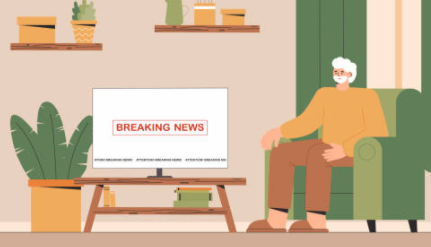 AДа седи на дивана и да гледа телевизия през целия ден.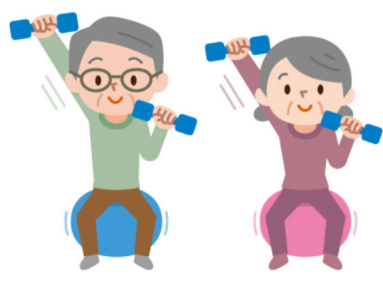 БДа ходи всеки ден и да прави физически упражнения.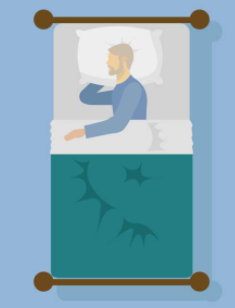 ВДа лежи на леглото.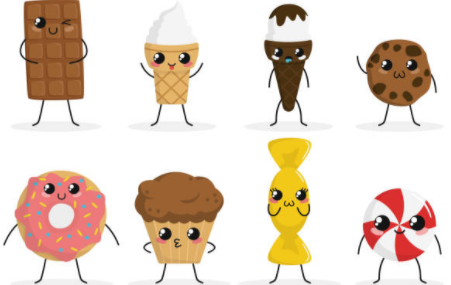 AШоколад и сладкиши.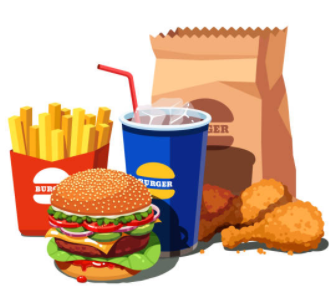 БПица и пържени картофи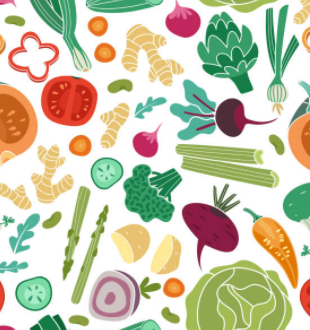 ВЗеленчуци, плодове, риба...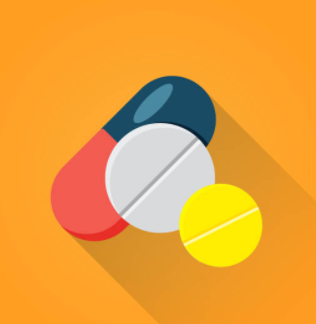 AЗа да няма болка, нито усложнения в бъдеще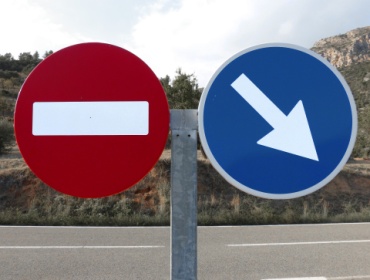 БЗащото е принуден да го прави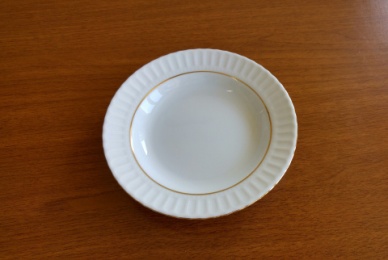 ВЗащото по този начин той няма да може да яде повече.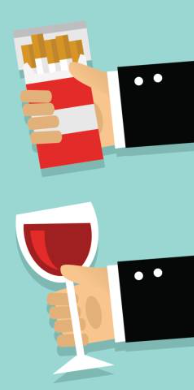 AДа пие алкохол и да пуши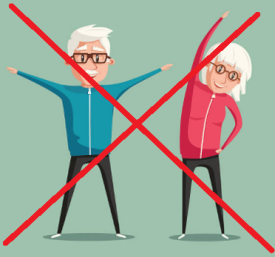 БДа не прави упражнения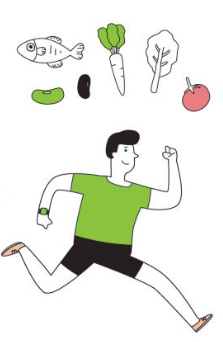 ВДа се храни здравословно и да прави упражнения всеки ден.